Corporate & Continuing Education Contract Cover Sheet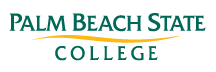 Date: 	Contract Approval	Business Specialist:Client/Vendor Name: Purpose of Contract	Provide custom training	Partnership arrangementOther – specify	 	Comments: Benefit to Palm Beach State College (revenue - explain)	Benefit:  	Brief description of the training activity:Please provide a revenue analysis for the contract, using the attached form. Special Concerns if applicable:	 Deposit funds to:	Cost Center 0194 - CCE Workforce-Training	$     	Approved/Date:Program ManagerDatePlease attach this form, pricing analysis and the contract when forwarding to Beryl Mancuso Mail Station #24.